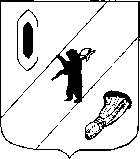 АДМИНИСТРАЦИЯ ГАВРИЛОВ-ЯМСКОГОМУНИЦИПАЛЬНОГО РАЙОНАПОСТАНОВЛЕНИЕ27.07.2023  № 708О внесении изменений в постановление Администрации Гаврилов-Ямского муниципального района от 07.04.2021 № 330 В соответствие с постановлением Правительства Российской Федерации от 17.05.2023 № 769 «О порядке создания, реконструкции и поддержания в состоянии постоянной готовности к использованию систем оповещения населения», руководствуясь статьей 26 Устава Гаврилов-Ямского муниципального района Ярославской области,АДМИНИСТРАЦИЯ МУНИЦИПАЛЬНОГО РАЙОНА ПОСТАНОВЛЯЕТ:1. Внести в Приложение к постановлению Администрации Гаврилов-Ямского муниципального района от 07.04.2021 № 330 «Об утверждении Положения о местной автоматизированной системе централизованного оповещения населения Гаврилов-Ямского муниципального района Ярославской области» следующие изменения:1.1. Пункт 1.2. Приложения изложить в следующей редакции:«1.2. Настоящее Положение определяет назначение и задачи, а также порядок реализации мероприятий по совершенствованию местной автоматизированной системы централизованного оповещения населения Гаврилов-Ямского муниципального района (далее – МСО МР), реконструкции и поддержанию ее в состоянии постоянной готовности к использованию для оповещения населения.».1.2. Пункт 1.4. Приложения изложить в следующей редакции:«1.4. В соответствии со статьями 8 и 9 Федерального закона от 12.02.1998 № 28-ФЗ «О гражданской обороне» создание, реконструкция и поддержание в состоянии постоянной готовности к использованию системы оповещения населения являются частью комплекса мероприятий, проводимых органами исполнительной власти Ярославской области, Администрацией Гаврилов-Ямского муниципального района и организациями в пределах своих полномочий на соответствующих территориях (объектах), по подготовке и ведению гражданской обороны, предупреждению и ликвидации чрезвычайных ситуаций природного и техногенного характера. Системы оповещения могут быть задействованы как в мирное, так и в военное время.».1.3. Пункт 3.1. Приложения изложить в следующей редакции:«3.1. Администрация Гаврилов-Ямского муниципального района самостоятельно в пределах границ района:- создает, реконструирует и поддерживает в состоянии постоянной готовности к использованию МСО МР об опасностях, возникающих при военных конфликтах или вследствие этих конфликтов, а также при чрезвычайных ситуациях природного и техногенного характера;- обеспечивает своевременное оповещение населения, в том числе экстренное оповещение населения, об опасностях, возникающих при военных конфликтах или вследствие этих конфликтов, а также при чрезвычайных ситуациях природного и техногенного характера.».1.4. название раздела 4 «Порядок совершенствования и поддержания в готовности местной системы оповещения Гаврилов-ямского муниципального района» Приложения изложить в следующей редакции:«4. Порядок совершенствования, реконструкции и поддержания в готовности местной системы оповещения населения Гаврилов-ямского муниципального района.».1.5. Пункт 4.1. Приложения изложить в следующей редакции:«4.1. МСО МР совершенствуется и реконструируется заблаговременно в мирное время и поддерживается в постоянной готовности к использованию, которая достигается своевременным и качественным эксплуатационно-техническим обслуживанием технических средств оповещения.».1.6. Раздел 7 «Финансовое обеспечение функционирования муниципальной системы оповещения и информирования населения» Приложения изложить в следующей редакции:«Финансирование создания, совершенствования, реконструкции и поддержания в постоянной готовности МСО МР, запасов средств оповещения муниципального уровня осуществляется в соответствии со ст.24 Федерального закона от 21.12.1994 № 68-ФЗ «О защите населения и территорий от чрезвычайных ситуаций природного и техногенного характера», ст.8 Федерального закона от 12.02.1998 № 28-ФЗ «О гражданской обороне» и ст.26.3 Федерального закона от 06.10.1999 № 184-ФЗ «Об общих принципах организации законодательных (представительных) и исполнительных органов государственной власти субъектов Российской Федерации» и является расходным обязательством Администрации Гаврилов-Ямского муниципального района.2. Контроль за исполнением постановления возложить на первого заместителя Главы Администрации муниципального района Забаева А.А.3. Постановление опубликовать в районной массовой газете «Гаврилов-Ямский вестник» и разместить на официальном сайте Администрации муниципального района.4. Постановление вступает в силу с 01 сентября 2023 года.Глава Гаврилов-Ямскогомуниципального района 		                                               	         А.Б. Сергеичев